Lab (5): Numerical Integration: Implementing Trapezoidal Rule in MatlabThe trapezoidal rule as discussed in class is given as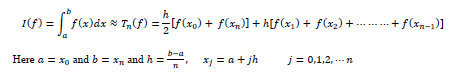 The following file trapezoidal.m implements the trapezoidal rule in Matlab %%%%%%%%%%%%%%%%%%%%%%%%%%%%%%%%%%%%%%%%%%%%%%%%%%%%%%%%%%%%%%%%%%%%function [integral] = trapezoidal(index_f,a,b,n)% function to calculate the integral using trapezoidal rule% input parameters:% index_f: parameter for the integrand% a: lower limit% b: upper limit% n: Number of intervals must be positive integer greater than or equal% to 1%% output parameter: integral% sum the endpointssumend =( f(a,index_f) + f(b,index_f))/2; % f is a function which contains% multiple integrandsh = (b-a)/n; % size of intervalsum = 0;if ( n > 1)for j = 1:1:n-1xj = a + j*h;sum = sum + f(xj,index_f);endendintegral = h*(sumend + sum);function f_value = f(x,index)% this function defines the integrandswitch indexcase 1f_value = exp(-x.^2);case 2f_value = 1./(1+x.^2);end%%%%%%%%%%%%%%%%%%%%%%%%%%%%%%%%%%%%%%%%%%%%%%%%%%%%%%%%%%%%%%%%%%%%Read the m file carefully and make sure you understand all the Matlab commands  Run this function by writing a script file (e.g. main.m). A sample script file is as follows: clear alla = 0;b = 1;n = 1;index_f = 1integral = trapezoidal(index_f,a,b,n)Run this script file to calculate the integral of  , as given on page 193 of your textbook and fill in the following table 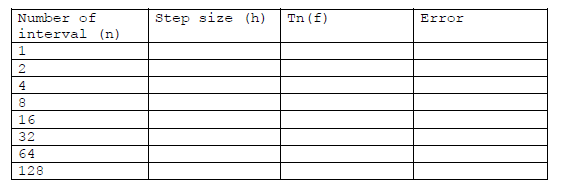 Modify your script file to generate the table 5.1, page 194 of your textbook. A sample script file is as follows. clear alla = 0;b = 1;n = 1;index_f = 1n1 = [ 2 4 8 16 32 64 128];for q = 1:length(n1)n = n1(q);integral(q) = trapezoidal(index_f,a,b,n);endtrueval = 0.746824132812427;err = trueval - integraly = [n1; err];fprintf(1,'%6.2f %12.8f\n',y);Plot the error versus n, i.e., plot(n1,err,’-o’) Repeat the above exercises for the integrals given on page 193 of your textbook. 